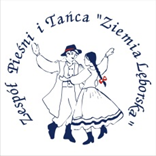 DYPLOM UZNANIAdlaPANI SYLWII SKROŚza owocną,  wieloletnią współpracę Z ZESPOŁEM PIEŚNI I TAŃCA„ZIEMIA LĘBORSKA”z życzeniami kolejnych sukcesów zawodowych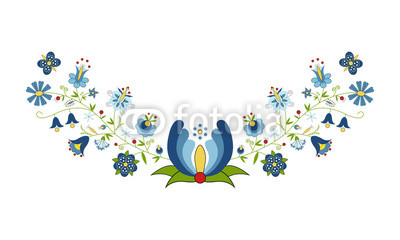 Lębork, 13. 12. 2018 r.